Informação- prova de Ciências NaturaisCódigo da prova: 10Ano da prova: 9º anoEnquadramento legal da prova: Despacho Normativo n.º 4/2024_______________________________________________________________Objeto de avaliação: A prova tem por referência o Perfil dos alunos à saída da escolaridade obrigatória e as Aprendizagens Essenciais de Ciências Naturais do Ensino Básico e permite avaliar a aprendizagem passível de avaliação numa prova escrita de duração limitada, incidindo sobre os temas seguintes:Terra em transformaçãoTerra, um planeta com vidaSustentabilidade na TerraSaúde individual e comunitáriaOrganismo humano em equilíbrioCaracterização da prova: A prova é constituída por duas componentes, uma escrita e outra prática. A classificação da disciplina corresponde à média aritmética simples das classificações das duas componentes, expressas na escala de 0 a 100, arredondada às unidades.A prova escrita está organizada por grupos de itens. Os itens / grupos de itens podem ter como suporte um ou mais documentos, como, por exemplo, textos, tabelas, gráficos, mapas, fotografias e esquemas. A prova reflete uma visão integradora e articulada dos diferentes conteúdos programáticos da disciplina. Alguns dos itens / grupos de itens podem envolver a mobilização articulada de conteúdos relativos a mais do que um dos temas. A sequência dos itens pode não corresponder à sequência dos temas ou dos respetivos conteúdos nos documentos curriculares. Os aspetos relacionados com Ciência / Tecnologia / Sociedade / Ambiente serão abordados de forma transversal. A prova implica a resposta a itens de tipo diversificado, nomeadamente:Escolha múltiplaVerdadeiro/FalsoAssociação/CorrespondênciaOrdenaçãoResposta curtaResposta restritaA prova prática, implica a realização de tarefas objeto de avaliação performativa, em situações de organização individual ou em grupo, a manipulação de materiais, instrumentos e equipamentos, com eventual produção escrita, que incide sobre o trabalho prático e ou experimental produzido, implicando a presença de um júri e a utilização, por este, de um registo de observação do desempenho do aluno.Critérios gerais de classificação: A classificação a atribuir a cada resposta resulta da aplicação dos critérios gerais e dos critérios específicos de classificação apresentados para cada item e é expressa por um número inteiro, previsto na grelha de classificação. As respostas ilegíveis ou que não possam ser claramente identificadas são classificadas com zero pontos. No entanto, em caso de omissão ou de engano na identificação de uma resposta, esta pode ser classificada se for possível identificar inequivocamente o item a que diz respeito.Se o aluno responder a um mesmo item mais do que uma vez, não eliminando inequivocamente a(s)resposta(s) que não deseja que seja(m) classificada(s), deve ser considerada apenas a resposta que surgir em primeiro lugar.Duração da Prova e material autorizado:  A prova (E+P) tem a duração de 45 minutos (E) + 45 minutos (P), não podendo a sua aplicação ultrapassar este limite de tempo.Os alunos apenas podem usar, como material de escrita, caneta ou esferográfica de tinta indelével, azul ou preta. Não é permitido o uso de corretor.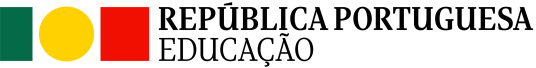 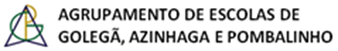 